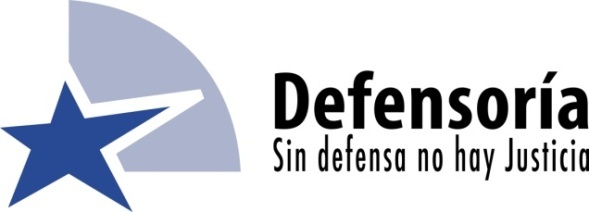 FICHA DE INSCRIPCIÓN CANDIDATURASELECCIONES 2017CONSEJO SOCIEDAD CIVIL DPPInformación de OrganizaciónNombre: ____________________________________________________Organización: ________________________________________________   Rut Organización: _____________________________________________Teléfono: ____________________________________________________Dirección: ____________________________________________________                 Página Web: __________________________________________________Adjunto Personería Jurídica        	  vigencia:   Resumen de Organización (Objetivos/Misión):Cantidad de Representados:	                                       Año de fundación:Alcance de la Organización: ( ) Nacional	( ) Regional	( ) LocalInformación del consejero propuesto Nombre completo candidato:  	Rut:  	Teléfonos:  	 Mail:  	Nombre completo suplente:  		 Rut:  	Teléfonos:  	Mail:  	 